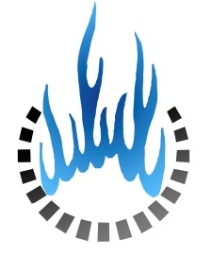 «Specialized Gaz Service» LLC.Общество с ограниченной ответственностью«Специализированная Газовая Служба»195298, г. Санкт-Петербург, ул. Белорусская, д. 8, лит. «Б», пом. 3-Н,                                                 тел. 8-921-374-04-04 (север ЛО), 8-921-364-04-04 (юг ЛО) SGS______________________________________________________________________________ДОГОВОР № ____-О/2018на ОКАЗАНИЕ УСЛУГИ ПО техническоМУ (сервисноМУ) обслуживаниЮ внутридомового газового оборудования г. Санкт-Петербург                                                                                      	«___» ____________ 2018 г. ООО «Специализированная Газовая Служба», именуемое в дальнейшем «Исполнитель» в лице  Генерального директора Коренева Р.В., действующего на основании Устава, с одной стороны, и ____________________________________________, именуемый(ая) в дальнейшем «Заказчик», с другой стороны, заключили настоящий договор о нижеследующем:ОБЩИЕ ПОЛОЖЕНИЯ1.1. Техническое обслуживание внутридомового газового оборудования производится, в составе работ согласно Приложению №1 к настоящему договору. Техническое обслуживание дополнительного оборудования проводится в составе работ установленных заводом изготовителем. 1.2. Ремонт газопровода, установленной запорной арматуры и газоиспользующих приборов производится для устранений неисправностей (недостатков), выявленных при их техническом обслуживании, а также на основании письменных или устных заявок Заказчика (заявочный ремонт). 1.3. Техническое обслуживание по настоящему договору проводится Исполнителем 1 (один) раз в год.ПРЕДМЕТ ДОГОВОРА2.1. Исполнитель принимает на себя обязательства по осуществлению технического обслуживания внутридомового газового оборудования согласно п. 2.2. и п. 2.3. настоящего договора, а также его ремонт, включая дополнительное оборудование, установленное к нему,  в дальнейшем «Оборудование» принадлежащего Заказчику, и установленного по адресу: ___________________________________________________________________, в дальнейшем «Объект», а Заказчик обязуется принять результат работ и оплатить его.2.2.Состав и тип внутридомового газового оборудования установленного у Заказчика:2.3. Состав и тип дополнительного оборудования установленного у Заказчика: СТОИМОСТЬ И ПОРЯДОК РАСЧЕТОВ3.1. Стоимость услуг по техническому обслуживанию по настоящему договору составляет: _____(_____________________________________________ ) рублей 00 копеек, НДС не облагается.3.2. В случае изменения ценообразующих факторов «Исполнитель» вправе увеличить стоимость услуг, уведомив Заказчика об изменении цены, но не чаще чем один раз в год. В случае отказа Заказчика от оплаты услуг по новой цене настоящий договор считается расторгнутым по истечении 20 дней с моменты выставления Исполнителем акта выполненных работ по новой цене и его не оплате Заказчиком. 3.3. Стоимость работ по негарантийным ремонтам оборудования производится на основании Прейскуранта Исполнителя. Стоимость заменяемых комплектующих или составных частей определяется, на основании, утверждённого и действующего на момент производства работ прайс-листу Исполнителя. Заказчик оплачивает Исполнителю 100% общей стоимости ремонта оборудования (произведённых работ и использованных комплектующих) в день выполнения работ.3.4. В течение трёх рабочих дней с момента подписания настоящего договора Заказчик оплачивает Исполнителю 100% стоимости договора, указанной в п. 3.1. настоящего договора.3.5. Стоимость работ по договору на второй и последующие годы обслуживания котла  может быть уменьшена на 1200 рублей (в связи с уменьшением затрат Исполнителя на диспетчеризацию), при условии самостоятельного вызова Заказчиком работников Исполнителя для выполнения работ согласно п. 2.1. настоящего договора не позднее чем за одним месяц до окончания срока периодического обслуживания.ОБЯЗАТЕЛЬСТВА СТОРОН Заказчик обязуется:Не производить самовольной переустановки газоиспользующего оборудования.Эксплуатировать газовую плиту (варочную панель, духовой шкаф), газовый котел (водонагреватель) и иные установленные газовые приборы в соответствии с инструкцией по эксплуатации завода изготовителя и рекомендациям Исполнителя.Обеспечивать свободный доступ персонала Исполнителя к внутридомовому газовому оборудованию.Содержать в исправном состоянии системы энергоснабжения (включая заземление), электроосвещения и вентиляции всех помещений, где установлено газоиспользующее оборудование.Своевременно производить оплату за последующие работы, выполняемые в соответствии с настоящим договором.Оплачивать полностью стоимость необоснованного вызова работников Исполнителя, в соответствии с п. 5.3 настоящего договора.В случае отсутствия Заказчика на объекте в заранее согласованный день, повторный выезд персонала Исполнителя по проведению технического обслуживания или гарантийного ремонта оплачивается по расценкам действующего прейскуранта.Принимать результаты проводимого Исполнителем технического обслуживания и ремонта оборудования с одновременным оформлением Акта о проведенной работе или представить обоснованный отказ на представленный акт Исполнителя.Информировать Исполнителя об изменении номеров контактных телефонов в течение 7 календарных дней с момента таких изменений.Исполнитель обязуется:Своевременно и качественно выполнить работы по настоящему договору. Проводить работы согласно пункту 2.1. настоящего договора, на оборудовании, в течение его срока службы и действия настоящего договора.Выполнить, за свой счет, гарантийные работы, включая стоимость комплектующих или составных частей, по газоиспользующему оборудованию, приобретенному Заказчиком у Исполнителя. Выполнить, за свой счет, ремонтные работы и замену неисправных комплектующих или составных частей, если причиной неисправности являются действия работников Исполнителя.РЕМОНТ ГАЗОИСПОЛЬЗУЮЩЕГО ОБОРУДОВАНИЯ5.1. Ремонт газоиспользующего оборудования (заявочный ремонт) осуществляется Исполнителем по устной заявке Заказчика по контактному телефону:  8-921-364-04-04 (юг), 8-921-374-04-04 (север). 5.2. Выезд на объект, в период действия настоящего договора, по вызову Заказчика при неисправностях осуществляется:а.) в период отопительного сезона с 01.10. по 15.04. в течение 24 часов в будние дни, в течение 48 часов в выходные/праздничные дни, с момента поступления заявки;б.) в межотопительный период с 16.04. по 30.09. в течение 48 часов в будние дни, в течение 72 часов в выходные/праздничные дни, с момента поступления заявки.5.3. Выезд на объект и диагностирование неисправности являются платной услугой, стоимость которой составляет 1700  рублей, НДС не облагается. 5.4. Если по итогам диагностирования газового котла (водонагревателя), приобретенного Заказчиком у Исполнителя будет установлено, что выявленная неисправность относится к гарантийному случаю, затраты: по выезду на объект, ремонтным работам и запасным частям несет Исполнитель. Во всех остальных случаях вышеуказанные затраты оплачиваются Заказчиком в соответствии с п. 3.3. настоящего договора.  ОТВЕТСТВЕННОСТЬ СТОРОН6.1. За невыполнение или ненадлежащее выполнение обязательств по данному договору стороны несут ответственность в соответствии с действующим законодательством РФ.6.2. Исполнитель не несет ответственность за неисправность газоиспользующего оборудования, либо его деталей в случаях: невыполнения (несоблюдения) Заказчиком рекомендаций Исполнителя и руководства по эксплуатации завода-изготовителя; засорения любого из узлов подачи теплоносителя; отсутствия надлежащей тяги в дымоходе или его засорённость; применения некачественного или агрессивного теплоносителя; запылённости помещения, где установлено оборудование; понижения температуры в помещении отопительного оборудования  ниже 5 оС или повышения выше 35 оС; «завоздушивание» любого из контуров водоснабжения или отопления.6.3. В случае нарушения Заказчиком сроков платежа или отказа от оплаты выполненных работ Исполнитель вправе приостановить техническое (сервисное) обслуживание оборудования сразу на следующий день после нарушения Заказчиком сроков оплаты по договору  и до полной уплаты задолженности. В этом случае к Исполнителю не могут быть предъявлены какие-либо претензии по возмещению ущерба понесенного Заказчиком при выходе из строя оборудования в этот период.6.4. Сторона освобождается от ответственности при форс-мажорных обстоятельствах и в иных случаях, предусмотренных настоящим договором.7. ПРОЧИЕ УСЛОВИЯ7.1. Настоящий договор вступает в силу со дня подписания и действителен пока одна из сторон, не заявит о его расторжении.7.2. Настоящий договор может быть изменен или дополнен по соглашению договаривающихся сторон.7.3. Договор может быть расторгнут по соглашению сторон, а в одностороннем порядке в случаях, предусмотренных законом.7.4. Настоящий договор составлен в 2 (двух) экземплярах, имеющих одинаковую силу, по одному для каждой из сторон. 7.5   Стороны допускают подписание настоящего договора и актов выполненных работ путём проставления факсимильной подписи. Факсимильная подпись имеет для сторон силу собственноручной подписи и не требует дополнительного подтверждения.8. ЮРИДИЧЕСКИЕ АДРЕСА И РЕКВИЗИТЫ СТОРОН:ЗАКАЗЧИК___________________________________________________________________________________________________________________________________________________________________________________________	_______	/_____________Приложение №1 к договору   _____-О /2018 от     .    .2018г.Перечень работ по техническому обслуживанию:По наружному газопроводу:Осмотр технического состояния газопровода.Проверка работоспособности запорной арматуры.Проверка работоспособности газорегуляторных устройств.По внутреннему газопроводу:Осмотр технического состояния газопровода.Проверка работоспособности запорной арматуры.Приборная проверка газопровода на герметичность.По газовой плите:Проверка работоспособности запорной арматуры на приборе.Проверка герметичности всех деталей газового тракта прибора.По газовому котлу:Проверка всех подключений отопительного контура и контура ГВС на герметичность.Измерение статического и динамического давления газа.Измерение давления газа на соплах.Проверка и очистка горелки.Проверка мембранного расширительного бака и давления в установке.Проверка и очистка теплообменника уходящих газов.Проверка электродов розжига и ионизационного электрода.Проверка функционирования предохранительных клапанов. Проверка прочности электрических подключений. Проверка герметичности всех деталей газового тракта при рабочем давлении. Измерение тока ионизации. Проверка отвода уходящих газов.Правила пользования газом в бытуНаселение, использующее газ в быту, обязано:1.       Пройти инструктаж по безопасному пользованию газом в эксплуатационной организации газового хозяйства, иметь инструкции по эксплуатации приборов и соблюдать их.2.       Следить за нормальной работой газовых приборов, дымоходов и вентиляции, проверять тягу до включения и во время работы газовых приборов с отводом продуктов сгорания газа в дымоход. Перед пользованием газифицированной печью проверять, открыт ли полностью шибер. Периодически очищать «карман» дымохода. 3.       По окончании пользования газом закрыть краны на газовых приборах и перед ними, а при размещении баллонов внутри кухонь дополнительно закрыть вентили у баллонов. 4.       При внезапном прекращении подачи газа немедленно закрыть краны горелок газовых приборов и сообщить в аварийную газовую службу.5.       При неисправности газового оборудования вызвать работников предприятия газового хозяйства. 6.       При появлении в помещении квартиры запаха газа немедленно прекратить пользование газовыми приборами, перекрыть краны к приборам и на приборах, открыть окна или форточки для проветривания помещения, вызвать аварийную службу газового хозяйства по телефону 04! (вне загазованного помещения). Не зажигать огня, не курить, не включать и не выключать электроосвещение и электроприборы, не пользоваться электрозвонком. 7.       Для осмотра и ремонта газопроводов и газового оборудования допускать в квартиру работников предприятий газового хозяйства по предъявлении ими служебных удостоверений в любое время суток.8.       Обеспечить свободный доступ работников газового хозяйства к месту установки балонов со сжиженным газом в день их доставки.9.       Перед входом в подвалы и погреба, до включения света или зажигания огня, убедиться в отсутствии там запаха газа.10.   Экономно расходовать газ, своевременно оплачивать его стоимость, а в домах, принадлежащих гражданам на правах личной собственности,-стоимость технического обслуживания газового оборудования.11.   Ставить в известность предприятие газового хозяйства при выезде из квартиры на срок более 1 месяца.12.   Владельцы домов и квартир на правах личной собственности должны своевременно заключать договор на техническое обслуживание газового оборудования и проверку дымоходов, вентиляционных каналов. 13.   В зимнее время необходимо периодически проверять оголовки с целью недопущения их обмерзания и закупорки. Населению запрещается:Производить самовольную газификацию дома (квартиры, садового домика), перестановку, замену и ремонт газовых приборов, баллонов и запорной арматуры. Осуществлять перепланировку помещения, где установлены газовые приборы, изменять площадь отапливаемых помещений, без согласования с соответствующими организациями.Вносить изменения в конструкцию газовых приборов. Изменять устройство дымовых и вентиляционных систем; заклеивать вентиляционные каналы, замуровывать и заклеивать «карманы» и люки, предназначенные для чистки дымоходов.Отключать автоматику безопасности и регулирования. Пользоваться газом при неисправных газовых приборах, автоматике, арматуре и газовых баллонах, особенно при обнаружении утечки газа. Пользоваться газом при нарушении плотности кладки, штукатурки (при появлении трещин) газифицированных печей и дымоходов. Самовольно устанавливать дополнительные шиберы в дымоходах и дымоотводящих трубах от водонагревателей. Пользоваться газом без проведения очередных проверок и чисток дымовых и вентиляционных каналов. Пользоваться газовыми приборами при закрытых форточках (фрамугах), жалюзийных решетках, вентиляционных каналов, отсутствии тяги в дымоходах и вентиляционных каналах, щелях под дверями ванных комнат.Оставлять работающие газовые приборы без присмотра (кроме приборов, расчитанных на непрерывную работу и имеющих для этого соответствующую автоматику).Допускать к пользованию газовыми приборами детей дошкольного возраста, лиц, не контролирующих свои действия и не знающих правила пользования этими приборами.Использовать газ и газовые приборы не по назначению. Пользоваться газовыми плитами для отопления помещений. Пользоваться помещениями, где установлены газовые приборы, для сна и отдыха. Сушить белье над газовой плитой.Применять открытый огонь для обнаружения утечек газа (для этой цели используются мыльная эмульсия или специальные приборы).Хранить в помещениях и подвалах порожние и заполненные сжиженными газами баллоны. Самовольно, без специального инструктажа, производить замену порожних баллонов на заполненные газом и подключать их.Иметь в газифицированном помещении более одного баллона вместимостью более 50 (55)л или двух баллонов вместимостью более 27л каждый (один из них запасной).Располагать баллоны против топочных дверок печей на расстояние менее 2 м.Допускать порчу газового оборудования и хищение газа.Лица нарушившие Правила, несут ответственность в соответствии административным и уголовным законодательством.Основные правилапользования  бытовыми газовыми приборами:▪ Перед пользованием плитой необходимо проветрить помещение и убедиться, что все краны перед верхними горелками и горелкой духовки закрыты, и только в этом случае следует полностью открыть кран на газопроводе к плите.▪Зажженную спичку нужно поднести к горелке, затем открыть краник включаемой горелки, при этом газ должен загораться во всех отверстиях колпачка горелки.▪Горение газа считается нормальным, если пламя горелки спокойное, голубоватое или фиолетовое. ▪При пользовании плитой конфорочные кольца устанавливаются ребрами вверх. Нормальное пламя не должно выбиваться из-под кастрюли. Если же пламя выбивается из-под кастрюли, следует краником горелки его уменьшить. Посуду с широким дном нужно ставить на специальные конфорочные кольца с высокими ребрами, в противном случае может быть отравление продуктами неполного сгорания газа.▪Когда содержимое посуды закипит, пламя нужно убавить, если оставить большое пламя, то это повлечет за собой бесполезное увеличение расхода газа, не ускорив приготовление пищи. ▪По окончании пользования горелкой нужно закрыть её краник.▪Перед зажиганием горелки духовки, духовку необходимо проветрить путём резкого открытия и закрытия  дверцы духовки (3-5 раз).▪Плиту необходимо содержать в чистоте, не допуская её засорения (особенно горелок) пролитой пищей и т.д. При загрязнении газ будет сгорать не полностью, с выделением отравляющего угарного газа.  Помните:    Ваша безопасность зависит от соблюдения Вамиправил пользования бытовыми газовыми приборами!Инструктаж по правилам пользования газом в быту при подписании договора прошел, с вышеуказанными Правилами ознакомлен, обязуюсь соблюдать (подпись заказчика)                 ________________________________ №Наименование оборудованияПроизво-дитель, тип и маркаКол-воМощ-ность, кВтПериод гарантийного срока от ИсполнителяПериод гарантийного срока от ИсполнителяСрок, летСрок, летСтоимость, руб. (НДС не облага-ется)№Наименование оборудованияПроизво-дитель, тип и маркаКол-воМощ-ность, кВтначалаОкон-чанияГарантии произво-дителяСлужбы при выполнении ТОСтоимость, руб. (НДС не облага-ется)123№Наименование оборудованияПроизво-дитель, тип и маркаПериод гарантийного срока от ИсполнителяПериод гарантийного срока от ИсполнителяСрок, летСрок, летСтоимость, руб. (НДС не облага-ется)№Наименование оборудованияПроизво-дитель, тип и марканачалаокончанияГарантии произво-дителяСлужбы при выполнении ТОСтоимость, руб. (НДС не облага-ется)1ИСПОЛНИТЕЛЬООО «Специализированная Газовая Служба» юр. адрес: 195298, г. Санкт-Петербург, ул. Белорусская, д. 8, лит. «Б», пом. 3-Н                                                                         ИНН 7806182944, КПП 780601001ОГРН 1157847239406р/с 40702810155130004700 в Северо-Западный банк ПАО «Сбербанк» г. Санкт-Петербург;кор./счёт 30101810500000000653 БИК 044030653, Тел.: 8-921-364-04-04ИСПОЛНИТЕЛЬООО «Специализированная Газовая Служба» юр. адрес: 195298, г. Санкт-Петербург, ул. Белорусская, д. 8, лит. «Б», пом. 3-Н                                                                         ИНН 7806182944, КПП 780601001ОГРН 1157847239406р/с 40702810155130004700 в Северо-Западный банк ПАО «Сбербанк» г. Санкт-Петербург;кор./счёт 30101810500000000653 БИК 044030653, Тел.: 8-921-364-04-04ИСПОЛНИТЕЛЬООО «Специализированная Газовая Служба» юр. адрес: 195298, г. Санкт-Петербург, ул. Белорусская, д. 8, лит. «Б», пом. 3-Н                                                                         ИНН 7806182944, КПП 780601001ОГРН 1157847239406р/с 40702810155130004700 в Северо-Западный банк ПАО «Сбербанк» г. Санкт-Петербург;кор./счёт 30101810500000000653 БИК 044030653, Тел.: 8-921-364-04-04ИСПОЛНИТЕЛЬООО «Специализированная Газовая Служба» юр. адрес: 195298, г. Санкт-Петербург, ул. Белорусская, д. 8, лит. «Б», пом. 3-Н                                                                         ИНН 7806182944, КПП 780601001ОГРН 1157847239406р/с 40702810155130004700 в Северо-Западный банк ПАО «Сбербанк» г. Санкт-Петербург;кор./счёт 30101810500000000653 БИК 044030653, Тел.: 8-921-364-04-04ИСПОЛНИТЕЛЬООО «Специализированная Газовая Служба» юр. адрес: 195298, г. Санкт-Петербург, ул. Белорусская, д. 8, лит. «Б», пом. 3-Н                                                                         ИНН 7806182944, КПП 780601001ОГРН 1157847239406р/с 40702810155130004700 в Северо-Западный банк ПАО «Сбербанк» г. Санкт-Петербург;кор./счёт 30101810500000000653 БИК 044030653, Тел.: 8-921-364-04-04ИСПОЛНИТЕЛЬООО «Специализированная Газовая Служба» юр. адрес: 195298, г. Санкт-Петербург, ул. Белорусская, д. 8, лит. «Б», пом. 3-Н                                                                         ИНН 7806182944, КПП 780601001ОГРН 1157847239406р/с 40702810155130004700 в Северо-Западный банк ПАО «Сбербанк» г. Санкт-Петербург;кор./счёт 30101810500000000653 БИК 044030653, Тел.: 8-921-364-04-04ИСПОЛНИТЕЛЬООО «Специализированная Газовая Служба» юр. адрес: 195298, г. Санкт-Петербург, ул. Белорусская, д. 8, лит. «Б», пом. 3-Н                                                                         ИНН 7806182944, КПП 780601001ОГРН 1157847239406р/с 40702810155130004700 в Северо-Западный банк ПАО «Сбербанк» г. Санкт-Петербург;кор./счёт 30101810500000000653 БИК 044030653, Тел.: 8-921-364-04-04ИСПОЛНИТЕЛЬООО «Специализированная Газовая Служба» юр. адрес: 195298, г. Санкт-Петербург, ул. Белорусская, д. 8, лит. «Б», пом. 3-Н                                                                         ИНН 7806182944, КПП 780601001ОГРН 1157847239406р/с 40702810155130004700 в Северо-Западный банк ПАО «Сбербанк» г. Санкт-Петербург;кор./счёт 30101810500000000653 БИК 044030653, Тел.: 8-921-364-04-04ИСПОЛНИТЕЛЬООО «Специализированная Газовая Служба» юр. адрес: 195298, г. Санкт-Петербург, ул. Белорусская, д. 8, лит. «Б», пом. 3-Н                                                                         ИНН 7806182944, КПП 780601001ОГРН 1157847239406р/с 40702810155130004700 в Северо-Западный банк ПАО «Сбербанк» г. Санкт-Петербург;кор./счёт 30101810500000000653 БИК 044030653, Тел.: 8-921-364-04-04ИСПОЛНИТЕЛЬООО «Специализированная Газовая Служба» юр. адрес: 195298, г. Санкт-Петербург, ул. Белорусская, д. 8, лит. «Б», пом. 3-Н                                                                         ИНН 7806182944, КПП 780601001ОГРН 1157847239406р/с 40702810155130004700 в Северо-Западный банк ПАО «Сбербанк» г. Санкт-Петербург;кор./счёт 30101810500000000653 БИК 044030653, Тел.: 8-921-364-04-04ИСПОЛНИТЕЛЬООО «Специализированная Газовая Служба» юр. адрес: 195298, г. Санкт-Петербург, ул. Белорусская, д. 8, лит. «Б», пом. 3-Н                                                                         ИНН 7806182944, КПП 780601001ОГРН 1157847239406р/с 40702810155130004700 в Северо-Западный банк ПАО «Сбербанк» г. Санкт-Петербург;кор./счёт 30101810500000000653 БИК 044030653, Тел.: 8-921-364-04-04ИСПОЛНИТЕЛЬООО «Специализированная Газовая Служба» юр. адрес: 195298, г. Санкт-Петербург, ул. Белорусская, д. 8, лит. «Б», пом. 3-Н                                                                         ИНН 7806182944, КПП 780601001ОГРН 1157847239406р/с 40702810155130004700 в Северо-Западный банк ПАО «Сбербанк» г. Санкт-Петербург;кор./счёт 30101810500000000653 БИК 044030653, Тел.: 8-921-364-04-04ИСПОЛНИТЕЛЬООО «Специализированная Газовая Служба» юр. адрес: 195298, г. Санкт-Петербург, ул. Белорусская, д. 8, лит. «Б», пом. 3-Н                                                                         ИНН 7806182944, КПП 780601001ОГРН 1157847239406р/с 40702810155130004700 в Северо-Западный банк ПАО «Сбербанк» г. Санкт-Петербург;кор./счёт 30101810500000000653 БИК 044030653, Тел.: 8-921-364-04-04ИСПОЛНИТЕЛЬООО «Специализированная Газовая Служба» юр. адрес: 195298, г. Санкт-Петербург, ул. Белорусская, д. 8, лит. «Б», пом. 3-Н                                                                         ИНН 7806182944, КПП 780601001ОГРН 1157847239406р/с 40702810155130004700 в Северо-Западный банк ПАО «Сбербанк» г. Санкт-Петербург;кор./счёт 30101810500000000653 БИК 044030653, Тел.: 8-921-364-04-04ИСПОЛНИТЕЛЬООО «Специализированная Газовая Служба» юр. адрес: 195298, г. Санкт-Петербург, ул. Белорусская, д. 8, лит. «Б», пом. 3-Н                                                                         ИНН 7806182944, КПП 780601001ОГРН 1157847239406р/с 40702810155130004700 в Северо-Западный банк ПАО «Сбербанк» г. Санкт-Петербург;кор./счёт 30101810500000000653 БИК 044030653, Тел.: 8-921-364-04-04ИСПОЛНИТЕЛЬООО «Специализированная Газовая Служба» юр. адрес: 195298, г. Санкт-Петербург, ул. Белорусская, д. 8, лит. «Б», пом. 3-Н                                                                         ИНН 7806182944, КПП 780601001ОГРН 1157847239406р/с 40702810155130004700 в Северо-Западный банк ПАО «Сбербанк» г. Санкт-Петербург;кор./счёт 30101810500000000653 БИК 044030653, Тел.: 8-921-364-04-04ИСПОЛНИТЕЛЬООО «Специализированная Газовая Служба» юр. адрес: 195298, г. Санкт-Петербург, ул. Белорусская, д. 8, лит. «Б», пом. 3-Н                                                                         ИНН 7806182944, КПП 780601001ОГРН 1157847239406р/с 40702810155130004700 в Северо-Западный банк ПАО «Сбербанк» г. Санкт-Петербург;кор./счёт 30101810500000000653 БИК 044030653, Тел.: 8-921-364-04-04ИСПОЛНИТЕЛЬООО «Специализированная Газовая Служба» юр. адрес: 195298, г. Санкт-Петербург, ул. Белорусская, д. 8, лит. «Б», пом. 3-Н                                                                         ИНН 7806182944, КПП 780601001ОГРН 1157847239406р/с 40702810155130004700 в Северо-Западный банк ПАО «Сбербанк» г. Санкт-Петербург;кор./счёт 30101810500000000653 БИК 044030653, Тел.: 8-921-364-04-04ИСПОЛНИТЕЛЬООО «Специализированная Газовая Служба» юр. адрес: 195298, г. Санкт-Петербург, ул. Белорусская, д. 8, лит. «Б», пом. 3-Н                                                                         ИНН 7806182944, КПП 780601001ОГРН 1157847239406р/с 40702810155130004700 в Северо-Западный банк ПАО «Сбербанк» г. Санкт-Петербург;кор./счёт 30101810500000000653 БИК 044030653, Тел.: 8-921-364-04-04ИСПОЛНИТЕЛЬООО «Специализированная Газовая Служба» юр. адрес: 195298, г. Санкт-Петербург, ул. Белорусская, д. 8, лит. «Б», пом. 3-Н                                                                         ИНН 7806182944, КПП 780601001ОГРН 1157847239406р/с 40702810155130004700 в Северо-Западный банк ПАО «Сбербанк» г. Санкт-Петербург;кор./счёт 30101810500000000653 БИК 044030653, Тел.: 8-921-364-04-04ИСПОЛНИТЕЛЬООО «Специализированная Газовая Служба» юр. адрес: 195298, г. Санкт-Петербург, ул. Белорусская, д. 8, лит. «Б», пом. 3-Н                                                                         ИНН 7806182944, КПП 780601001ОГРН 1157847239406р/с 40702810155130004700 в Северо-Западный банк ПАО «Сбербанк» г. Санкт-Петербург;кор./счёт 30101810500000000653 БИК 044030653, Тел.: 8-921-364-04-04ИСПОЛНИТЕЛЬООО «Специализированная Газовая Служба» юр. адрес: 195298, г. Санкт-Петербург, ул. Белорусская, д. 8, лит. «Б», пом. 3-Н                                                                         ИНН 7806182944, КПП 780601001ОГРН 1157847239406р/с 40702810155130004700 в Северо-Западный банк ПАО «Сбербанк» г. Санкт-Петербург;кор./счёт 30101810500000000653 БИК 044030653, Тел.: 8-921-364-04-04ИСПОЛНИТЕЛЬООО «Специализированная Газовая Служба» юр. адрес: 195298, г. Санкт-Петербург, ул. Белорусская, д. 8, лит. «Б», пом. 3-Н                                                                         ИНН 7806182944, КПП 780601001ОГРН 1157847239406р/с 40702810155130004700 в Северо-Западный банк ПАО «Сбербанк» г. Санкт-Петербург;кор./счёт 30101810500000000653 БИК 044030653, Тел.: 8-921-364-04-04ИСПОЛНИТЕЛЬООО «Специализированная Газовая Служба» юр. адрес: 195298, г. Санкт-Петербург, ул. Белорусская, д. 8, лит. «Б», пом. 3-Н                                                                         ИНН 7806182944, КПП 780601001ОГРН 1157847239406р/с 40702810155130004700 в Северо-Западный банк ПАО «Сбербанк» г. Санкт-Петербург;кор./счёт 30101810500000000653 БИК 044030653, Тел.: 8-921-364-04-04ИСПОЛНИТЕЛЬООО «Специализированная Газовая Служба» юр. адрес: 195298, г. Санкт-Петербург, ул. Белорусская, д. 8, лит. «Б», пом. 3-Н                                                                         ИНН 7806182944, КПП 780601001ОГРН 1157847239406р/с 40702810155130004700 в Северо-Западный банк ПАО «Сбербанк» г. Санкт-Петербург;кор./счёт 30101810500000000653 БИК 044030653, Тел.: 8-921-364-04-04ИСПОЛНИТЕЛЬООО «Специализированная Газовая Служба» юр. адрес: 195298, г. Санкт-Петербург, ул. Белорусская, д. 8, лит. «Б», пом. 3-Н                                                                         ИНН 7806182944, КПП 780601001ОГРН 1157847239406р/с 40702810155130004700 в Северо-Западный банк ПАО «Сбербанк» г. Санкт-Петербург;кор./счёт 30101810500000000653 БИК 044030653, Тел.: 8-921-364-04-04ИСПОЛНИТЕЛЬООО «Специализированная Газовая Служба» юр. адрес: 195298, г. Санкт-Петербург, ул. Белорусская, д. 8, лит. «Б», пом. 3-Н                                                                         ИНН 7806182944, КПП 780601001ОГРН 1157847239406р/с 40702810155130004700 в Северо-Западный банк ПАО «Сбербанк» г. Санкт-Петербург;кор./счёт 30101810500000000653 БИК 044030653, Тел.: 8-921-364-04-04Генеральный директорГенеральный директорГенеральный директор/Р.В.Коренев